                                                          Course Name: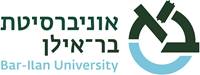 Women in Jewish LawType of course : LectureYear of Studies:  2021-2022     Semester:  Spring   Hours/credits: 2Instructor: Mrs. M. Schwartz Course Description: This course is designed to be a springboard for discussion about the halachic and philosophical issues that relate to -Jewish women.The Process of the Course: Discussion based on sourcebook of primary and secondary sources which will serve as the required readings for the course.  Detailed Lesson plan:Course requirementsAttendanceParticipation in DiscussionGrade Components (Number grade)Attendance/Participation 25%Midterm Assignment 25%Final Exam 50%Required Readings:SourcebookReadings distributed for the Midterm Assignment for each semester CommentRequired Topic of the LessonNumber of LessonSelf Esteem1Chessed2Dating and Relationships3Family Purity 14Family Purity 25Family Purity 36Yichud7Marital Intimacy8Challah/Shabbat Candles9Divorce/Agunah Crisis10Mikvah Trip11Final Exam12